December 18, 2014	In Re:	R-2012-2290597(SEE ATTACHED LIST)PPL Electric Utilities CorporationFiling for Approval to Implement Storm Damage Expense RiderN O T I C E	This is to inform you that an Initial Prehearing Conference on the above-captioned case will be held as follows:Type:		Initial Prehearing ConferenceDate:		Friday, January 9, 2015Time:		1:00 p.m.Location:	Hearing Room 2Plaza LevelCommonwealth Keystone Building400 North StreetHarrisburg, PA  17120Presiding:	Administrative Law Judge Susan D. ColwellPO Box 3265Harrisburg, PA  17105-3265Phone:	717.787.1399 Fax:		717.787.0481	If you are a person with a disability, and you wish to attend the hearing, we may be able to make arrangements for your special needs.  Please call the scheduling office at the Public Utility Commission at least five (5) business days prior to your hearing to submit your request.	If you require an interpreter to participate in the hearings, we will make every reasonable effort to have an interpreter present.  Please call the scheduling office at the Public Utility Commission at least ten (10) business days prior to your hearing to submit your request.Scheduling Office:  717.787.1399AT&T Relay Service number for persons who are deaf or hearing-impaired:  1.800.654.5988pc:	ALJ Colwell	TUS	June Perry - LA Keystone 3NW (via email)	Jennifer Kocher, CMU (via email)	Ariel Wolf	File Room	Calendar FileR-2012-2290597 - PPL ELECTRIC UTILITIES CORPORATION FILING FOR APPROVAL TO IMPLEMENT STORM DAMAGE EXPENSE RIDER
PAUL E RUSSELL ESQUIRE
PPL ELECTRIC UTILITIES CORPORATION
2 NORTH NINTH STREET
ALLENTOWN PA  18101
610.774.4254
Accepts E-service
CHRISTOPHER T WRIGHT ESQUIRE*
JESSICA R ROGERS ESQUIRE*
JOHN H ISOM ESQUIRE*
MICHAEL W GANG ESQUIRE
DAVID B MACGREGOR ESQUIRE
POST & SCHELL PC
12TH FLOOR
17 NORTH SECOND STREET
HARRISBURG PA  17101-1601
717.731.1970
*Accepts E-service
SCOTT B GRANGER ESQUIRE
PA PUC BUREAU OF INVESTIGATION & ENFORCEMENT
SECOND FLOOR WEST
400 NORTH STREET
HARRISBURG PA  17120
717.425.7593Accepts E-serviceTANYA J MCCLOSKEY ACTING CONSUMER ADVOCATE
CANDIS A TUNILO ESQUIRE
DARRYL A LAWRENCE ESQUIRE*
OFFICE OF CONSUMER ADVOCATE
5TH FLOOR FORUM PLACE
555 WALNUT STREET
HARRISBURG PA  17101-1923
717.783.5048
*Accepts E-serviceJOSEPH L VULLO ESQUIRE
BURKE VULLO REILLY ROBERTS
1460 WYOMING AVENUE
FORTY FORT PA  18704
570.288.6441
Representing Commission on Economic OpportunityDANIEL G ASMUS ESQUIRE
STEVEN C GRAY ESQUIRE
SHARON E WEBB ESQUIRE
OFFICE OF SMALL BUSINESS ADVOCATE
300 NORTH SECOND STREET SUITE 202
HARRISBURG PA  17101
717.783.2525

ADEOLU A BAKARE ESQUIRE
PAMELA C POLACEK ESQUIRE
MCNEES WALLACE & NURICK
100 PINE STREET
PO BOX 1166
HARRISBURG PA  17108-1166
717.237.5290
717.237.5368
Representing PPL Industrial Customer AllianceAccepts E-service
TODD S STEWART ESQUIRE
HAWKE MCKEON AND SNISCAK LLP
100 NORTH TENTH STREET
HARRISBURG PA  17101
717.236.1300Representing Dominion Retail, Inc. d/b/a Dominion Energy Solutions
Accepts E-service
SCOTT J RUBIN ESQUIRE
LAW OFFICE OF SCOTT J RUBIN
333 OAK LANE
BLOOMSBURG PA  17815
570.387.1893
Representing International Brotherhood of Electrical Workers, Local 1600Accepts E-service
KENNETH L MICKENS ESQUIRE
KENNETH L MICKENS ESQUIRE LLC
316 YORKSHIRE DRIVE
HARRISBURG PA  17111-6933
717.343.3338Representing Sustainable Energy Fund of Central Pennsylvania

DANIEL CLEARFIELD ESQUIRE
CARL SHULTZ ESQUIRE
ECKERT SEAMANS CHERIN & MELLOTT LLC
213 MARKET STREET 8TH FLOOR
HARRISBURG PA  17101
717.237.7173
717.255.3742
Representing Granger Energy of Honey Brook LLC & Granger Energy of Morgantown LLCDEANNE M O'DELL ESQUIRE
ECKERT SEAMANS CHERIN & MELLOTT LLC
213 MARKET STREET 8TH FLOOR
HARRISBURG PA  17101
717.255.3744
Representing Direct Energy Services LLCAccepts E-service
FRANK J RICHARDS
RICHARDS ENERGY GROUP INC781 SOUTH CHIQUES ROAD
MANHEIM PA  17545-9135

JOHN C LUCAS
112 JESSUP AVENUE
JESSUP PA  18434
570.480.3460

ROBERTA KURRELL
591 LITTLE MOUNTAIN RD
SUNBURY PA  17801-5540
570.286.9587

DAVE KENNEY
577 SHANE DRIVE
EFFORT PA  18330
570.629.5707

WILLIAM & TRACEY ANDREWS
40 GORDON AVENUE
CARBONDALE PA  18407
570.282.3866

ERIC EPSTEIN
4100 HILLSDALE ROAD
HARRISBURG PA  17112
717.541.1101

HELEN SCHWIKA
1163 LAKEVIEW DRIVE
WHITE HAVEN PA  18661
570.443.9700
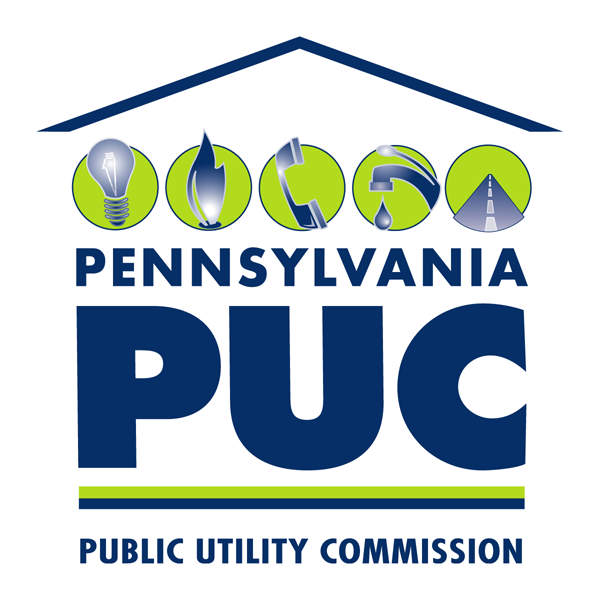  PUBLIC UTILITY COMMISSIONOffice of Administrative Law JudgeP.O. IN REPLY PLEASE REFER TO OUR FILE